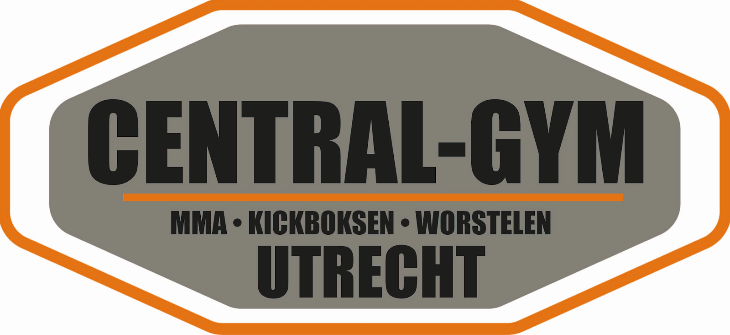 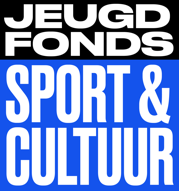 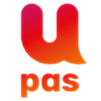                   
Welkom bij onze Central-Gym familie!
Alle medewerkers van Central Gym doen hun uiterste best om jou te leren sporten op een verantwoorde en leuke manier, te werken aan je conditie en samen met anderen lekker te bewegen. Wat we van jouw vragen is dat je de Gym, de trainers en jouw medesporters respecteert. --------------------------------------------------------------------------------------------De tarieven van Central Gym:  Volwassene, 1x per week, € 29,95 per maand 18+ Volwassene, onbeperkt, € 45,50 per maand 18+  Volwassene, onbeperkt, € 490 eenmalig per jaar 18+ Kids, 1x per week, € 25 per maand  Kids, onbeperkt, € 35 per maand  Kids, onbeperkt, € 375 eenmalig per jaar       0     10-rittenkaart, € 85,00--------------------------------------------------------------------------------------------Central Gym gebruikt de software van virtuagym voor ledenadministratie, planning en betalingen. U ontvangt van ons een email om u in te schrijven via de website www. centralgymutrecht.virtuagym.com & download Virtuagym App voor het aanmelden in het rooster,  alle informatie en updates.--------------------------------------------------------------------------------------------Hierbij machtig ik Central Gym het inschrijfgeld à € 15,00 en het verschuldigde contributiebedrag af te schrijven van genoemd
rekeningnummer in uw Virtuagym account. Ik ga akkoord met een opzegtermijn van 1 maand en heb begrepen dat de abonnementen pas na een jaar maandelijks opzegbaar zijn. Wegens chronische ziekte/blessure kunt u d.m.v. doktersverklaring uw jaar abonnement stopzetten.Uw gegevens: Naam:                                                                                           Achternaam:Email:                                                                                            Geboorte datum:Adres:                                                                                            Postcode Plaats:Rekeninghouder:                                                                        Rekeningnummer:Telefoonnummer:                                                                      Start datum:
Allergieën of medische problemen:                                       Handtekening:ik geef toestemming voor foto’s en video’s:                  Notitie: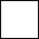 